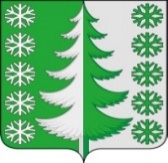 Ханты-Мансийский автономный округ - ЮграХанты-Мансийский муниципальный районмуниципальное образованиесельское поселение ВыкатнойАДМИНИСТРАЦИЯ СЕЛЬСКОГО ПОСЕЛЕНИЯПОСТАНОВЛЕНИЕот 11.07.2024                                                                                                  № 68 п. ВыкатнойО внесении изменений в постановление администрации сельского поселения Выкатной от 10.10.2017 № 41 «Об утверждении Положения об организации ритуальных услуг и содержании мест захоронения на территории сельского поселения Выкатной»В соответствии с Федеральными законами от 06.10.2003 № 131-ФЗ «Об общих принципах организации местного самоуправления в Российской Федерации», от 12.01.1996 № 8-ФЗ «О погребении и похоронном деле», Законом Ханты-Мансийского автономного округа-Югры от 26.09.2014 № 78-оз «Об отдельных вопросах организации местного самоуправления в Ханты-Мансийском автономном округе-Югре», руководствуясь Уставом сельского поселения Выкатной:1. Внести в приложение к постановлению администрации сельского поселения Выкатной от 10.10.2017 № 41 «Об утверждении Положения об организации ритуальных услуг и содержании мест захоронения на территории сельского поселения Выкатной» следующие изменения:1.1. Пункт 5 следующего содержания:«5. Финансовое обеспечение организации ритуальных услуг и содержания мест захоронения является расходным обязательством Администрации сельского поселения Выкатной и осуществляется за счет средств местного бюджета и иных источников, определенных законодательством Российской Федерации.» исключить.1.2. Дополнить Положение пунктами 6, 6.1, 6.2, 7, 8, 9 следующего содержания:«6. Специализированная служба по вопросам похоронного дела создается Администрацией поселения в порядке, установленном муниципальными правовыми актами органов местного самоуправления сельского поселения Выкатной.6.1. Порядок деятельности специализированной службы по вопросам похоронного дела определяется Администрацией поселения. Услуги по погребению оказываются специализированной службой по вопросам похоронного дела на основании выписки о выборе получения услуг, предоставляемых согласно гарантированному перечню услуг по погребению, представленной супругом, близким родственником, иным родственником, законным представителем умершего или иным лицом, взявшим на себя обязанность осуществить погребение умершего.6.2. Специализированная служба по вопросам похоронного дела в соответствии с Федеральным законом от 12 января 1996 года № 8-ФЗ «О погребении и похоронном деле»:1) принимает решение о погребении умерших на общественных кладбищах; 2) осуществляет погребение умершего и оказание услуг по погребению;3) с учетом места смерти, наличия на указанном им месте погребения свободного участка земли, а также с учетом заслуг умершего перед обществом и государством определяет возможность исполнения волеизъявления умершего о погребении его тела (останков) или праха на указанном им месте погребения;4) оказывает гарантированный перечень услуг по погребению;5) осуществляет погребение умерших (погибших), не имеющих супруга, близких родственников, иных родственников либо законного представителя умершего;6) осуществляет погребение умерших, личность которых не установлена органами внутренних дел в определенные законодательством Российской Федерации сроки, с согласия указанных органов путем предания земле на определенных для таких случаев участках общественных кладбищ;7) осуществляет иную деятельность в соответствии с действующим законодательством.7. Финансовое обеспечение организации ритуальных услуг и содержания   мест   захоронения   является    расходным      обязательством сельского поселения Выкатной и осуществляется за счет средств местного бюджета и иных источников, определенных законодательством Российской Федерации.8. Информация о порядке предоставления гарантированного перечня услуг по погребению и тарифах на такие услуги (если таковые устанавливались), о порядке деятельности специализированной службы по вопросам похоронного дела (если таковая создавалась), о перечне организаций и учреждений, осуществляющих деятельность по предоставлению гарантированного перечня услуг по погребению в муниципальном образовании сельское поселение Выкатной (если таковые имеются) размещается администрацией сельского поселения Выкатной на официальном вебсайте Ханты-Мансийского района www.hmrn.ru в разделе для сельских поселений подразделе СП Выкатной, публикуется в печатных средствах массовой информации (при наличии денежных средств на публикацию), размещается в общедоступных местах, определенных для обнародования муниципальных правовых актов, размещается должностным лицом специализированной службы на официальном сайте специализированной службы по вопросам похоронного дела (если таковые созданы).9. Стоимость услуг, предоставляемых согласно гарантированному перечню услуг по погребению, определяется и утверждается администрацией   сельского поселения Выкатной по согласованию с органом государственной власти Ханты-Мансийского автономного округа – Югра. 	В течение пяти рабочих дней со дня утверждения стоимости услуг, предоставляемых согласно гарантированному перечню услуг по погребению, администрация сельского поселения   Выкатной направляет в отделение Фонда пенсионного и социального страхования РФ уведомление об утвержденной стоимости указанных услуг способом, позволяющим зафиксировать получение данного уведомления.Стоимость услуг, предоставляемых согласно гарантированному перечню услуг по погребению, возмещается специализированной службе по вопросам похоронного дела на основании ее обращения с приложенной к нему выпиской, указанной в пункте 6.1. настоящего положения, если такое обращение последовало не позднее шести месяцев со дня погребения.».2. Настоящее постановление вступает в силу после его официального опубликования (обнародования), за исключением пунктов 6.1 и 9, которые вступают в силу с 1 января 2025 года. Глава сельскогопоселения Выкатной                                                                        Н.Г. Щепёткин